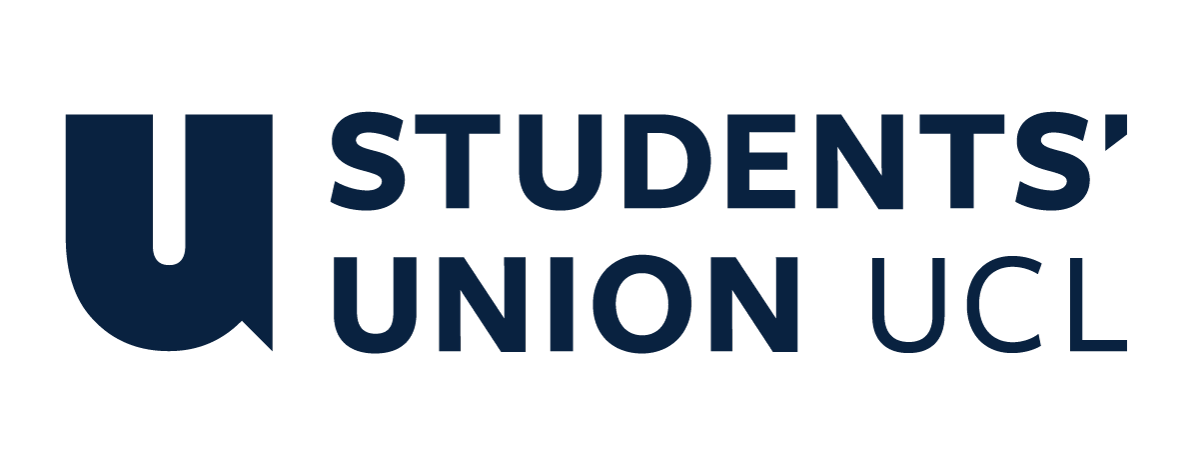 The Constitution of Students’ Union UCL Sailing ClubNameThe name of the club/society shall be Students’ Union UCL Sailing Club.The club/society shall be affiliated to Students’ Union UCL.Statement of IntentThe constitution, regulations, management and conduct of the club/society shall abide by all Students’ Union UCL policy, and shall be bound by the Students’ Union UCL Memorandum & Articles of Association, Byelaws, Club and Society Regulations and the club and society procedures and guidance – laid out in the ‘how to guides’.The club/society stresses that it abides by Students’ Union UCL Equal Opportunities Policies, and that club/society regulations pertaining to membership of the club/society or election to the club/society shall not contravene this policy.The Club and Society Regulations can be found on the following webpage: http://studentsunionucl.org/content/president-and-treasurer-hub/rules-and-regulations.The Society CommitteePresidentThe president’s primary role is laid out in section 5.7 of the Club and Society Regulations.TreasurerThe treasurer’s primary role is laid out in section 5.8 of the Club and Society Regulations.Welfare OfficerThe welfare officer’s primary role is laid out in section 5.9 of the Club and Society Regulations.Additional Committee Members Additional Committee Role TitleVice Commodore: 	Organises the annual Team Racing events, assists the President/Treasurer and oversees the day-to-day affairs of the club.Secretary: 	Manages the club email and handles any enquiries, sponsorships and kit orders.Race Captain: 		Oversees the training of experienced sailors for racing and team selection. Organises entries for competitions.Development Officer: 		Manages the training of Beginner Sailors and further development of Experienced Sailors in the Instructor Pathway.Bosun:		Provides maintenance for our flight of Fireflies and the Club RIB.Social Secretary (x2):	Organises social events for Club Members and the social media accounts.Management of the club/society shall be vested in the club/society committee which will endeavour to meet regularly during term time (excluding UCL reading weeks) to organise and evaluate club/society activities.The committee members shall perform the roles as described in section 5 of the Students’ Union UCL Club and Society Regulations.Committee members are elected to represent the interests and well-being of club/society members and are accountable to their members. If club/society members are not satisfied by the performance of their representative officers they may call for a motion of no-confidence in line with the Students’ Union UCL Club and Society Regulations.Terms, Aims and ObjectivesThe club/society shall hold the following as its aims and objectives.The club/society shall strive to fulfil these aims and objectives in the course of the academic year as its commitment to its membership.The core activities of the club/society shall be: Promote the teaching and participation in the sport of dinghy sailing.Provide race coaching for experienced sailors by and instructor or accredited coach. Offer the opportunity for beginners to learn to sail and earn qualifications under the RYA National Sailing Scheme. Participate in the annual BUSA (in representation of BUCS) events.Attend racing events hosted by other universities and associations (UKTRA, RYA, etc.)In addition, the club/society shall also strive to organise other activities for its members where possible: Organise an annual abroad sailing trip (Summer Sail Week). Organise an inclusive range of social activities. Host an annual team racing event for other universities and sailing clubs to partake in. Support members in achieving additional qualifications within powerboating, first aid, yachting and instructor schemes.This constitution shall be binding on the club/society officers, and shall only be altered by consent of two-thirds majority of the full members present at a club/society general meeting. The Activities Executive shall approve any such alterations. This constitution has been approved and accepted as the Constitution for the Students’ Union UCL Sailing Club. By signing this document the president and treasurer have declared that they have read and abide by the Students’ Union UCL Club and Society Regulations.President name:Maryn WilkesPresident signature: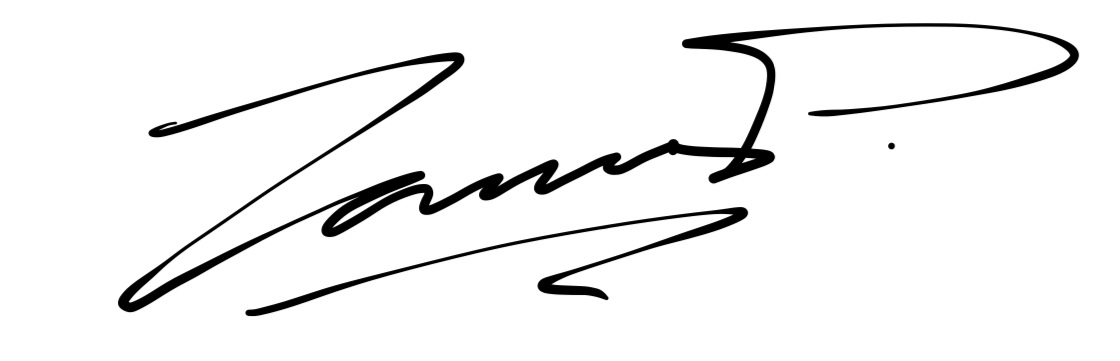 Date:20/06/2023Treasurer name:Vega Osman BisschopTreasurer signature: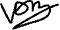 Date:25/06/2023